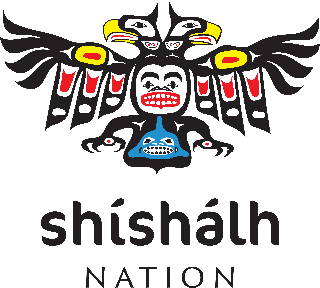 The PositionThe incumbent will report to the Manager of Health. The Community Health Liaison provides support to communities to enhance culturally safe COVID-19 mitigation measures, community preparedness and response capacity. The Health Liaison will support community members who are required to self-isolate. He/She will assist leadership, of the shíshálh Nation through effective engagement with community members, & health partners. The Candidate:Acting as a direct resource to community – answering or responding to questions from members.Assisting in identifying accommodations in and around community for potential self-isolation, and/or surge capacity. Facilitating access to community resources and providing information on community services such as harm reduction and mental health and wellness programs.Distributing COVID-19 education to ensure individuals and families understand health precautions.Assisting in developing and supporting food security supports. Assisting primary health providers in monitoring designated community members via phone daily to ensure that holistic needs are being met and isolation plans are being maintained. Assisting in ordering, receiving and distribution of personal protective equipment. Ensuring that individuals maintain 2 metre or 6-feet in distance apart and continue to wear their masks within all common areas. Ensures all staff or volunteers and janitorial staff in the centre comply with safe work procedures.Follows PPE policies and procedures and assists others as needed.Determines whether the client has any accessibility requirements (e.g., mobility issues, sight or hearing impaired) that refers to the appropriate staff member if appropriate (e.g., Health Manager) Monitors security systems and liaises with security personnel to ensure the safety of guests, staff, and community neighbours. Arranges for medical assistance in case of any emergency and for hospitalization of client, if required.Physically able to lift and carry equipment and deliveries weighing up to 15 lbs.Conducting minor upkeeping/cleaning tasks. Coordinating cleaning/laundry services Other duties as assigned.Qualifications, Skills and Abilities:  Possess cultural awareness and sensitivity.Ability to establish and maintain positive working relationshipsAssess situations to determine the importance, urgency, and risks, and make clear decisions which are timely and in the best interests of the clientAbility to maintain a high level of accuracy and confidentiality.Ability to provide safe, effective care in a manner that considers everyone’s need for comfort, privacy, and respect is essential.Compliance with workplace safely, PPE policies and procedures required.Working Conditions:Monday-Fridays 4.5 hours dailyPreference will be given to qualified shíshálh members, community members, and other First Nation’s members, Inuit, and Métis. We sincerely thank all applicants for their interest in the position, however only qualified applicants will be contacted for an interview.A full job description is available upon request. If you are interested in the position, send your cover letter and resume to Shree Comar (HR Generalist) at scomar@shishalh.com